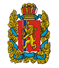 РОССИЙСКАЯ ФЕДЕРАЦИЯАДМИНИСТРАЦИЯ ВЕРХНЕПАШИНСКОГО СЕЛЬСОВЕТАЕНИСЕЙСКОГО РАЙОНАКРАСНОЯРСКОГО КРАЯ__________________________________________________________________ПОСТАНОВЛЕНИЕ                                            с. Верхнепашино                                         ПроектО внесении изменений в постановление администрации Верхнепашинского сельсовета Енисейского района Красноярского края  от  26.03.2018г. № 27-п «Об  утверждении   муниципальной программы «Формирование современной городской (сельской) среды  Верхнепашинского сельсовета Енисейского района Красноярского края  на 2018-2022 годы»Руководствуясь статьями 45, 48 Устава Верхнепашинского сельсовета Енисейского района Красноярского края, постановлением администрации Верхнепашинского сельсовета  от 19.10.2016  №149-п «Об утверждении Порядка принятия решений о разработке муниципальных программ Верхнепашинского сельсовета, их  формировании и реализации», в целях формирования современной городской (сельской) среды и обеспечения комплексного подхода к благоустройству территории Верхнепашинского сельсовета, ПОСТАНОВЛЯЮ:1. Внести в постановление администрации  Верхнепашинского сельсовета Енисейского района Красноярского края  от 26.03.2018г. № 27-п  «Об  утверждении   муниципальной программы «Формирование современной городской (сельской) среды  Верхнепашинского сельсовета Енисейского района Красноярского края  на 2018-2022 годы» (далее по тексту – Программа) следующие изменения:1.1. раздел 1 Программы «Паспорт муниципальной Программы» изложить в новой редакции согласно Приложения № 1 к настоящему постановлению;1.2. первый абзац пункта 3.1.1 раздела 3 изложить в следующей редакции: «Численность 3482 чел., в том числе по возрасту:27 % от 55 лет и старше;15% от 41 до 54 лет;18 % от 31 до 40  лет;14 % от 21 до 30 лет;4 % от 18 до 20 лет;3% от 14до 17лет;	11 % от  7до 13лет;8% от 1 до 6 лет.»1.3. пункт 3.1.4  раздела 3 Программы изложить в следующей редакции: «Правила благоустройства и содержания территории Верхнепашинского сельсовета утверждены  Решением Верхнепашинского сельского Совета депутатов 14.08.2019 г. № 49-131р.»1.4. пункт 3.2 раздела 3 Программы «Показатели оценки состояния сферы благоустройства» изложить в новой редакции согласно Приложения № 2 к настоящему постановлению;1.5. абзацы 1-3 пункта 6.1  раздела 6 Программы изложить в следующей редакции:«Мероприятия 1.1. Применение Правил благоустройства и содержания территории, утвержденных Решением Верхнепашинского сельского Совета депутатов 14.08.2019 г. № 49-131р на основании публичных слушаний.Согласно п. 19 ст. 14 Федерального закона от 06.10.2003 № 131-ФЗ утверждение правил благоустройства территории поселения, осуществление контроля за их соблюдением, организация благоустройства территории поселения в соответствии с указанными правилами, относится к вопросам местного значения поселений.  Правила благоустройства территорий поселений приведены в соответствие с рекомендациями министерства строительства и ЖКХ РФ, утвержденными приказом от 13.04. 2017 № 711/пр и утверждены решением Верхнепашинского сельского Совета депутатов 14.08.2019 г. № 49-131р на основании публичных слушаний.»1.6. абзац 1 пункта 6.2 раздела 6 Программы изложить в следующей редакции:«Для решения задачи 2 были разработаны и утверждены муниципальные нормативные правовые акты по вопросам реализации Программы:Постановление № 67-п от 14.09.2018 г. «Об общественной комиссии по развитию городской (сельской) среды» в редакции Постановления от 15.08.2019г. № 47-п,  Постановление № 66-п от 14.09.2018 г. «Об утверждении порядка представления, рассмотрения и оценки предложений по включению дворовой территории в муниципальную программу формирования современной городской (сельской) среды на 2018-2024 годы» в редакции Постановления от 16.10.2019 г. № 67-п.» 1.7.пункт 8.1 раздела 8 Программы  дополнить словами: «в редакции Постановления от 15.08.2019г. № 47-п.» 1.8. приложение № 1 к паспорту Программы «Перечень целевых показателей и показателей результативности программы с расшифровкой плановых значений по годам ее реализации»    изложить в новой редакции согласно Приложения №3 к настоящему постановлению;1.9. приложение № 2 к паспорту Программы «Перечень целевых показателей муниципальной программы, с указанием планируемых к достижению значений в результате реализации муниципальной программы» изложить в новой редакции согласно Приложения №4 к настоящему постановлению;1.10. приложение № 2 к Программе «Ранжированный адресный перечень дворовых территорий многоквартирных домов» изложить в новой редакции согласно Приложения № 5 к настоящему постановлению;1.11.приложение № 4 к Программе «Состав и ресурсное обеспечение муниципальной программы  по источникам финансирования и классификации расходов бюджетов» изложить в новой редакции согласно Приложения № 6 к настоящему постановлению;1.12. приложение № 4.1 к  Программе «Перечень дворовых территорий многоквартирных домов, подлежащих благоустройству в 2020 году» изложить в новой редакции согласно Приложения № 7 к настоящему постановлению.2. Контроль за выполнением настоящего постановления оставляю за собой. 3.Постановление вступает в силу в день, следующий за днем его официального опубликования в информационном издании  «Сельский вестник» и подлежит размещению на официальном сайте Верхнепашинского сельсовета Енисейского района в сети Интернет- http://verhnepashino.bdu.su.Глава сельсовета                                                                                                                   П.И ЕфремовПриложение № 1 к постановлению администрацииВерхнепашинского сельсоветаПаспорт муниципальной ПрограммыПриложение № 2 к постановлению администрации Верхнепашинского сельсоветаПоказатели оценки состояния сферы благоустройстваТекущее состояние сферы благоустройства, в разрезе мероприятий, реализуемых в рамках данной Программы, на основании проведенной инвентаризации территорий общего пользования, в том числе общественных пространств, дворовых территорий, оценивается следующим образом. 	Таблица показателей оценки состояние сферы благоустройстваПриложение №4                        К постановлению администрации Верхнепашинского сельсоветаПриложение № 2                   к паспорту   муниципальной программы «Формирование современной городской (сельской)                                                                                                                                                                        среды  Верхнепашинского сельсовета Енисейского района Красноярского края  на 2018-2024 годы»Перечень целевых показателей муниципальной программы, с указанием планируемых к достижению значений в результате реализации муниципальной программыГлава Верхнепашинского сельсовета                                           _____________________                                      П.И.Ефремов                                                                           (подпись)                                          (расшифровка подписи)Приложение №5                        К постановлению администрации Верхнепашинского сельсоветаПриложение № 2 к муниципальной программе «Формирование современной городской (сельской) среды» Верхнепашинского сельсовета Енисейского района Красноярского края на 2018-2024 годы»  Ранжированный адресный перечень дворовых территорий многоквартирных домов, нуждающихся в благоустройстве  на 2020 годПримечание:<*> Виды трудового участия: выполнение жителями неоплачиваемых работ, не требующих специальной квалификации, как, например: подготовка объекта (дворовой территории) к началу работ (земляные работы, снятие старого оборудования, уборка мусора) и другие работы (покраска оборудования, озеленение территории, посадка деревьев, охрана объекта);предоставление строительных материалов, техники и т.д.Глава Верхнепашинского сельсовета                                                              _____________________                            П.И. Ефремов                                                                                                                                                                           (расшифровка подписи)Приложение №6                        К постановлению администрации Верхнепашинского сельсоветаПриложение № 4 к муниципальной программе «Формирование современной городской (сельской) среды» Верхнепашинского сельсовета Енисейского района Красноярского края на 2018-2024годы»  Состав и ресурсное обеспечение муниципальной программы  по источникам финансирования и классификации расходов бюджетовГлава Верхнепашинского сельсовета                                          _______________________                                      П.И. Ефремов                         Приложение №7                        К постановлению администрации Верхнепашинского сельсоветаПриложение № 4.1 к муниципальной программе «Формирование современной городской (сельской) среды» Верхнепашинского сельсовета Енисейского района Красноярского края на 2018-2024годы»  Перечень дворовых территорий многоквартирных домов, подлежащих благоустройству в 2020 году                    Глава Верхнепашинского сельсовета                   _________________                                  П.И. Ефремов                Наименование муниципальной программы«Формирование современной городской (сельской) среды Верхнепашинского сельсовета Енисейского района Красноярского края  на 2018-2024 годы» (далее –Программы)Основания для разработки государственной программыст.179 Бюджетного кодекса Российской Федерации, Федеральный закон от 06.10.2003 № 131-ФЗ «Об общих принципах организации местного самоуправления в Российской Федерации», Приказ Минстроя России от 06.04.2017 № 691/пр «Об утверждении методических рекомендаций по подготовке государственных программ субъектов Российской Федерации и муниципальных программ формирования современной городской среды в рамках реализации приоритетного проекта «Формирование комфортной городской среды» на 2018 - 2024 годы», Устав Верхнепашинского сельсовета Енисейского района Красноярского края, постановление администрации Верхнепашинского сельсовета  от 19.10.2016  №149-п «Об утверждении Порядка принятия решений о разработке муниципальных программ Верхнепашинского сельсовета, их  формировании и реализации»Ответственный исполнительАдминистрация Верхнепашинского сельсовета Енисейского района Красноярского краяУчастникиПрограммы    -Администрация Верхнепашинского сельсовета Енисейского района Красноярского края    -управляющие компании    -жители населенных пунктов Верхнепашинского сельсовета Енисейского района Красноярского края Перечень подпрограмм и отдельных мероприятий муниципальной программыВ целях реализации целей Программы подпрограммы не выделяются.Мероприятия муниципальной программы в соответствии с п. 6. Цели ПрограммыПовышение уровня благоустройства территорий создание наиболее благоприятных и комфортных условий жизнедеятельности населения Верхнепашинского сельсовета.ЗадачиПрограммы 1. Обеспечение формирования единого облика муниципального образования;2. Обеспечение создания, содержания и развития объектов благоустройства на территории муниципального образования, включая объекты, находящиеся в частной собственности и прилегающие к ним территории;3. Повышение уровня вовлеченности заинтересованных граждан, организаций в реализацию мероприятий по благоустройству территорий муниципального образования.Перечень целевых показателей и показателей результативности муниципальной программы с расшифровкой плановых значений по годам ее реализацииПриложение № 1, № 2  к паспорту муниципальной программы Срок
реализации Программы2018-2024 годыОбъемы бюджетных ассигнований Программы Общий объем финансирования муниципальной программы в 2018 - 2024 годах за счет всех источников составит 1105,5 тыс. рублей, в том числе:2018 год –0,0 тыс. рублей;2019 год – 1105,3 тыс. рублей;2020 год -  1153,1 тыс. рублей.в том числе:средства федерального бюджета – 1013,3 тыс. рублей, в том числе по годам:2018 год –0,0 тыс. рублей;2019 год – 1013,3 тыс. рублей;2020 год -  1059,9 тыс. рублей.средства краевого бюджета – 53,3 тыс. рублей, в том числе по годам:2018 год –0,0 тыс. рублей;2019 год – 53,3 тыс. рублей;2020 год -  55,8 тыс. рублейсредства местного бюджета – 19,8 тыс. рублей, в том числе по годам:2018 год –0,0 тыс. рублей;2019 год – 19,8 тыс. рублей;2020 год -  19,7 тыс. рублейиные источники – 19,1 тыс. рублей, в том числе по годам:2018 год –0,0 тыс. рублей;2019 год – 19,1 тыс. рублей;2020 год -  17,7 тыс. рублейОжидаемые результаты реализации Программы Повышение уровня благоустройства дворовых территорий и общественных территорий; -увеличение доли дворовых территорий МКД, в отношении которых будут проведены работы по благоустройству, от общего количества дворовых территорий МКД; создание комфортных условий для отдыха и досуга жителей;  повышение уровня вовлеченности граждан, организаций в реализацию мероприятий по благоустройству территории Верхнепашинского сельсовета;достижение уровня информирования о мероприятиях по формированию современной городской среды муниципального образования в ходе реализации Программы до 100%.ПоказательЕд. изм.Значение показателя123Дворовые территории многоквартирных домовДворовые территории многоквартирных домовДворовые территории многоквартирных домовКоличество многоквартирных домовед.38Количество многоквартирных домов включенных в программу капитального ремонта общего имущества многоквартирных домовед.30Количество и площадь благоустроенных дворовых территорий многоквартирных домов - твердым покрытием, освещением, урнами, лавочками (минимальный перечень)ед.2Количество и площадь благоустроенных дворовых территорий многоквартирных домов - твердым покрытием, освещением, урнами, лавочками (минимальный перечень)м²3370Количество и площадь благоустроенных дворовых территорий многоквартирных домов - твердым покрытием, освещением, урнами, лавочками, озеленением, детской, спортивной площадкой, автопарковкой иными элементами благоустройства (дополнительный перечень)ед.1Количество и площадь благоустроенных дворовых территорий многоквартирных домов - твердым покрытием, освещением, урнами, лавочками, озеленением, детской, спортивной площадкой, автопарковкой иными элементами благоустройства (дополнительный перечень)м²2070Количество, площадь и доля благоустроенных дворовых территорий многоквартирных домов (по минимальному и дополнительному перечню) от общего количества дворовых территорий многоквартирных дворовед3Количество, площадь и доля благоустроенных дворовых территорий многоквартирных домов (по минимальному и дополнительному перечню) от общего количества дворовых территорий многоквартирных дворовм²5440Количество, площадь и доля благоустроенных дворовых территорий многоквартирных домов (по минимальному и дополнительному перечню) от общего количества дворовых территорий многоквартирных дворов%26,6Количество, площадь и доля дворовых территорий многоквартирных домов, которые необходимо благоустроить по минимальному перечню от общего количества дворовых территорий многоквартирных дворовед25Количество, площадь и доля дворовых территорий многоквартирных домов, которые необходимо благоустроить по минимальному перечню от общего количества дворовых территорий многоквартирных дворовм²15030Количество, площадь и доля дворовых территорий многоквартирных домов, которые необходимо благоустроить по минимальному перечню от общего количества дворовых территорий многоквартирных дворов%73,4Охват населения благоустроенными дворовыми территориями (доля населения, проживающего в жилом фонде с благоустроенными дворовыми территориями от общей численности населения)%9,6Доля населения, имеющего удобный пешеходный доступ площадками, специально оборудованным для отдыха, общения и проведения досуга, от общей численности населения муниципального образования субъекта Российской Федерации.%1,1Количество и площадь площадок, специально оборудованных для отдыха, общения и проведения досуга разными группами населения (спортивные площадки, детские площадки, площадки для выгула собак и другие)ед, м²1/450Объем финансового участия граждан, организаций в выполнении мероприятий по благоустройству дворовых территорий (при наличии такой практики)ед2Информация о наличии трудового участия граждан, организаций в выполнении мероприятий по благоустройству дворовых территорий (при наличии такой практики)едсубботникиТерритории общего пользования соответствующего функционального назначения(общественные территории)Территории общего пользования соответствующего функционального назначения(общественные территории)Территории общего пользования соответствующего функционального назначения(общественные территории)Количество и площадь общественных территорий соответствующего функционального назначения всего, из них:ед5Количество и площадь общественных территорий соответствующего функционального назначения всего, из них:кв.м6250Площадка ед/кв.м1/1150паркед/кв.м-Сквер (Аллея Памяти)ед/кв.м1/2200набережная ед/кв.м-Детские площадки2/2900Количество, площадь и доля общественных территорий соответствующего функционального назначения благоустроенных от общего количества общественных территорий всего, из них:ед1Количество, площадь и доля общественных территорий соответствующего функционального назначения благоустроенных от общего количества общественных территорий всего, из них:кв.м820Количество, площадь и доля общественных территорий соответствующего функционального назначения благоустроенных от общего количества общественных территорий всего, из них:%13площадкаед/кв.мпаркед/кв.мскверед/кв.мнабережная ед/кв.мдетская площадкаед/кв.м1/820Количество, площадь и доля общественных территорий соответствующего функционального назначения нуждающихся в благоустройстве от общего количества общественных территорий всего, из них:ед4Количество, площадь и доля общественных территорий соответствующего функционального назначения нуждающихся в благоустройстве от общего количества общественных территорий всего, из них:кв.м5430Количество, площадь и доля общественных территорий соответствующего функционального назначения нуждающихся в благоустройстве от общего количества общественных территорий всего, из них:%87площадкаед/кв.м1/1150паркед/кв.м-Сквер (Аллея Памяти)ед/кв.м1/2200набережная ед/кв.мДетские площадки2/2080Площадь благоустроенных общественных территорий, приходящихся на 1 жителя кв.м0,2Объем финансового участия граждан, организаций в выполнении мероприятий по благоустройству общественных территорий (при наличии такой практики)тыс.руб.2,75Информация о наличии трудового участия граждан, организаций в выполнении мероприятий по благоустройству общественных территорий (при наличии такой практики)едсубботникиИные показатели по усмотрению муниципального образованияГлава Верхнепашинского сельсовета                                         _____________________                                     П.И. Ефремов                                                                                                            (подпись)                                              (расшифровка подписи)№ п/пЦели,   целевые  показателиЕдиница  измерения2017 годГоды реализации программыГоды реализации программыГоды реализации программыГоды реализации программыГоды реализации программы№ п/пЦели,   целевые  показателиЕдиница  измерения2017 год2018 год2019 год2020 годгоды до конца реализации муниципальной программыгоды до конца реализации муниципальной программы№ п/пЦели,   целевые  показателиЕдиница  измерения2017 год2018 год2019 год2020 год2021 год2022 год№ п/пЦели,   целевые  показателиЕдиница  измерения2017 год2018 год2019 год2020 год2021 год2022 год123456789Цель муниципальной программы: Создание наиболее благоприятных и комфортных условий жизнедеятельности населения Верхнепашинского сельсоветаЦель муниципальной программы: Создание наиболее благоприятных и комфортных условий жизнедеятельности населения Верхнепашинского сельсоветаЦель муниципальной программы: Создание наиболее благоприятных и комфортных условий жизнедеятельности населения Верхнепашинского сельсоветаЦель муниципальной программы: Создание наиболее благоприятных и комфортных условий жизнедеятельности населения Верхнепашинского сельсоветаЦель муниципальной программы: Создание наиболее благоприятных и комфортных условий жизнедеятельности населения Верхнепашинского сельсоветаЦель муниципальной программы: Создание наиболее благоприятных и комфортных условий жизнедеятельности населения Верхнепашинского сельсоветаЦель муниципальной программы: Создание наиболее благоприятных и комфортных условий жизнедеятельности населения Верхнепашинского сельсоветаЦель муниципальной программы: Создание наиболее благоприятных и комфортных условий жизнедеятельности населения Верхнепашинского сельсовета1.Благоустройство дворовых территорий многоквартирных домов.Ед.0022002.Благоустройство общественных территорийЕд.000000№ п/пАдрес многоквартирного домаПлощадь жилых  помещений    кв. мРеквизиты протокола общего собрания собственников помещений в многоквартирном домеДата поступления предложений заинтересованных лиц в орган местного самоуправления об участии в выполнении работ по благоустройству дворовой территорииФинансовое участие, тыс. руб.Финансовое участие, тыс. руб.Финансовое участие, тыс. руб.Виды трудового участия <*>Наименование управляющей организации№ п/пАдрес многоквартирного домаПлощадь жилых  помещений    кв. мРеквизиты протокола общего собрания собственников помещений в многоквартирном домеДата поступления предложений заинтересованных лиц в орган местного самоуправления об участии в выполнении работ по благоустройству дворовой территорииСтоимость работ по благоустройству, всего, тыс. руб.В том числе минимальный перечень работ по благоустройствуВ том числе минимальный перечень работ по благоустройствуВиды трудового участия <*>Наименование управляющей организации№ п/пАдрес многоквартирного домаПлощадь жилых  помещений    кв. мРеквизиты протокола общего собрания собственников помещений в многоквартирном домеДата поступления предложений заинтересованных лиц в орган местного самоуправления об участии в выполнении работ по благоустройству дворовой территорииСтоимость работ по благоустройству, всего, тыс. руб.тыс. руб.доля финансового участия по минимальному перечню работ, %Виды трудового участия <*>Наименование управляющей организации12345678910663148, Красноярский край, Енисейский район, с. Верхнепашино, ул. Гагарина, 12494,2№1 от 23.10.201901.11.2019444,43444,43*подготовка дворовой территории к началу работ: уборка мусора, ремонт огражденияООО УК «Домовенок»663148, Красноярский край, Енисейский район, с. Верхнепашино, ул. Комсомольская, 6531,6№1 от 23.10.201901.11.2019442,836442,836*подготовка дворовой территории к началу работ: уборка мусора, ремонт огражденияООО УК «Домовенок»663148, Красноярский край, Енисейский район, с. Верхнепашино, ул. Вавилова, 31А774,0******Непосредственное управление663148, Красноярский край, Енисейский район, с. Верхнепашино, ул. Советская, 140833,4******ООО УК «Домовенок»663148, Красноярский край, Енисейский район, с. Верхнепашино, ул. Советская, 144588,0******ООО УК «Домовенок»663148, Красноярский край, Енисейский район, с. Верхнепашино, ул. Пролетарская, 1842,4******ООО УК «Домовенок»663148, Красноярский край, Енисейский район, с. Верхнепашино, ул. Гагарина, 11 А338,4******ООО УК «Домовенок»663148, Красноярский край, Енисейский район, с. Верхнепашино, ул. Гагарина, 13344,3******ООО УК «Домовенок»663148, Красноярский край, Енисейский район, с. Верхнепашино, ул. Гагарина, 15331,8******ООО УК «Домовенок»663148, Красноярский край, Енисейский район, с. Верхнепашино, ул. Комсомольская, 4544,6******ООО УК «Домовенок»663148, Красноярский край, Енисейский район, с. Верхнепашино, ул. Геофизиков, 7354,9******ООО УК «Домовенок»663148, Красноярский край, Енисейский район, с. Верхнепашино, ул. Геофизиков, 15342,7******ООО УК «Домовенок»663148, Красноярский край, Енисейский район, с. Верхнепашино, ул. Геофизиков, 17343,4******ООО УК «Домовенок»663148, Красноярский край, Енисейский район, с. Верхнепашино, ул. Геофизиков, 19319,2******ООО УК «Домовенок»663148, Красноярский край, Енисейский район, с. Верхнепашино, ул. Гагарина, 8799,4******ООО УК «Домовенок»663148, Красноярский край, Енисейский район, с. Верхнепашино, ул. Гагарина, 10600,2******ООО УК «Домовенок»№ п/пНаименование программы, отдельного мероприятия, источник финансированияОтветственный исполнитель, соисполнитель, государственный заказчик координатор, участникКод бюджетной классификациКод бюджетной классификациКод бюджетной классификациКод бюджетной классификациОбъемы бюджетных ассигнований (тыс. рублей)Объемы бюджетных ассигнований (тыс. рублей)Объемы бюджетных ассигнований (тыс. рублей)Объемы бюджетных ассигнований (тыс. рублей)Объемы бюджетных ассигнований (тыс. рублей)№ п/пНаименование программы, отдельного мероприятия, источник финансированияОтветственный исполнитель, соисполнитель, государственный заказчик координатор, участникГРБЦРз ПрЦСРВР2018 2019 2020 2021 2022 1.Программа, всего:Ответственный исполнитель: администрация Верхнепашинского сельсоветахххх0,001105,51153,10,000,001.- федеральный бюджет Ответственный исполнитель: администрация Верхнепашинского сельсоветахххх0,001013,31059,90,000,001.- краевой бюджетОтветственный исполнитель: администрация Верхнепашинского сельсоветахххх0,0053,355,80,000,001.- бюджет муниципального образованияОтветственный исполнитель: администрация Верхнепашинского сельсоветахххх0,0019,819,70,000,001.- внебюджетные средства Ответственный исполнитель: администрация Верхнепашинского сельсоветахххх0,0019,117,70,000,002Благоустройство дворовых территорий многоквартирных домов, подлежащих благоустройству, всего:хххх0,001105,51153,10,000,002- федеральный бюджет хххх0,001013,31059,90,000,002- краевой бюджетхххх0,0053,355,80,000,002- бюджет муниципального образованияхххх0,0019,819,70,000,002- внебюджетные средства хххх0,0019,117,70,000,003Благоустройство общественных пространств, всего:хххх0,000,000,000,000,003- федеральный бюджетхххх0,000,000,000,000,003- краевой бюджетхххх0,000,000,000,000,003- бюджет муниципального образованияхххх0,000,000,000,000,003- средства финансового участия заинтересованных лицхххх0,000,000,000,000,00Наименование работКоличествоСумма локально-сметного расчета, рубФедеральный бюджет, руб.Краевой бюджет, руб.Местный, руб. (1%)Средства собственников жилых помещений, (2%) руб.12345678Всего :1153083,01059873,5855782,8219681,2817745,32ИТОГО дворовые территории887266,0809847,6942623,5617049,4317745,321с. Верхнепашино, ул. Гагарина, д. 12асфальт, м²300,00444430,0405651,321350,078540,038888,61с. Верхнепашино, ул. Гагарина, д. 12освещение, шт.2444430,0405651,321350,078540,038888,61с. Верхнепашино, ул. Гагарина, д. 12скамья, шт.2444430,0405651,321350,078540,038888,61с. Верхнепашино, ул. Гагарина, д. 12урна, шт.2444430,0405651,321350,078540,038888,62с. Верхнепашино, ул. Комсомольская, д. 6асфальт, м²382,5442836,0404196,3921273,498509,48856,722с. Верхнепашино, ул. Комсомольская, д. 6освещение, шт2442836,0404196,3921273,498509,48856,722с. Верхнепашино, ул. Комсомольская, д. 6скамья, шт.2442836,0404196,3921273,498509,48856,722с. Верхнепашино, ул. Комсомольская, д. 6урна, шт.2442836,0404196,3921273,498509,48856,72ИТОГО:265817,0250025,8913159,262631,85-1с. Верхнепашино, ул. Гагарина, д. 8 (проезд)асфальт, м²120,00265817,0250025,8913159,262631,85 -